Ata Nº033/2021         Aos dezessete  dias do mês de agosto de dois mil e vinte e um, às dezenove horas, reuniu-se em caráter ordinário a Câmara Municipal de Vereadores de Bom Retiro do Sul – RS, com os seguintes vereadores: Antônio Gilberto Portz, Filipe dos Santos Turatti, Clóvis Pereira dos Santos, Diogo Antoniolli, Fábio Porto Martins, Jairo Martins Garcias, João Batista Ferreira, João Pedro Pazuch e Silvio Roberto Portz. Havendo quórum o Senhor Presidente em nome de Deus declarou aberta a sessão e convidou a todos os presentes a rezar o Pai Nosso. Prosseguindo, solicitou que fosse feita leitura da ata de número zero trinta e dois barra dois mil e vinte e um, a qual, colocada em discussão e votação foi aprovada por unanimidade de votos. Prosseguindo solicitou que fosse feita a leitura das matérias que deram entrada na Casa; Indicação do vereador Clovis Pereira dos Santos; um requerimento de autoria do vereador Joao Batista Ferreira; o Projeto de Lei oriundo do Executivo sob o número zero oitenta e cinco barra dois mil e vinte e um; e de autoria do Legislativo, duas emendas ao projeto de Lei zero setenta e quatro barra dois mil e vinte e um e uma proposta de Emenda à Lei Orgânica Municipal de número zero um barra dois mil e vinte e um. Aberto o espaço para o grande expediente, pronunciou o vereador João Pedro Pazuch. Após, aberto o espaço de lideranças pronunciou o vereador Filipe dos Santos Turatti. Aberta a ordem do dia, a indicação, o requerimento, as emendas e o projeto do Executivo sob o número zero oitenta e cinco barra dois mil e vinte e um foram colocados em votação e aprovados por unanimidade de votos. A emenda à Lei Orgânica Municipal foi aprovada por unanimidade de votos na primeira votação, sendo necessária a votação em segundo turno. O Projeto de Lei zero oitenta permaneceu nas comissões e o projeto de Lei do Executivo sob o número zero setenta e quatro, juntamente com as emendas, foi colocado em votação e aprovado por unanimidade de votos. Encerrada a Ordem do dia, aberto o espaço das explicações pronunciaram os seguintes vereadores: Fábio Porto Martins, Jairo Martins Garcias, João Batista Ferreira, Silvio Roberto Portz, Antonio Gilberto Portz, Filipe dos Santos Turatti, Clóvis Pereira dos Santos e Diogo Antoniolli. A seguir o Presidente João Pedro Pazuch convocou o Vereador Clóvis Pereira dos Santos, vice-presidente, para assumir a presidência da mesa diretora e fez uso da palavra. Nada mais havendo a tratar, o Vereador Clovis Pereira dos Santos declarou encerrada a presente sessão e convidou a todos os presentes para a próxima sessão ordinária que será realizada no dia vinte e quatro de agosto de dois mil e vinte e um. Plenário João Benno Schuh, 17 de agosto de 2021.        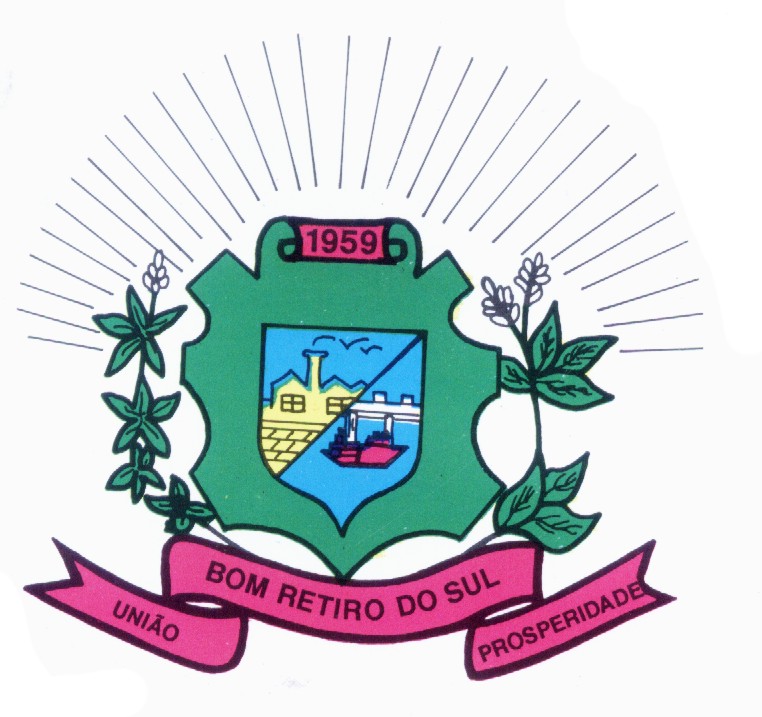 JOÃO PEDRO PAZUCH                                   FABIO PORTO MARTINSPresidente                                                          1º SecretárioCLÓVIS PEREIRA DOS SANTOS                              JAIRO MARTINS GARCIASVice Presidente                                                      2º SecretárioANTONIO GILBERTO PORTZ                                   FILIPE DOS SANTOS TURATTI                                                                 Vereador                                                                VereadorSILVIO ROBERTO PORTZ                                     DIOGO ANTONIOLLI  Vereador                                                                 VereadorJOÃO BATISTA FERREIRAVereador